2020年2月3日(月)阪神南尼崎支部会員各位兵庫県理学療法士会　阪神南尼崎支部支部長　樋笠　重和(大原病院)2019年度 第2回阪神南尼崎支部研修会へのご案内拝啓立春の候、会員の皆様におかれましてはますます御健勝のこととお喜び申し上げます。平素は格別のご高配を賜り、厚くお礼申し上げます。　さて、この度2019年度第2回阪神南尼崎支部研修会を下記の要領で開催致します。つきましては、皆様ご多忙と存じますが万障お繰り合わせの上、多数にご参加頂きたくご案内申し上げます。敬具記日　　　時　：2020年2月29日（土）　14：00～17：00（受付13：30～）場　　　所　：関西労災病院 がんカンファレンス室１・２テ　ー　マ　：「安全・効果的な理学療法実施に必要な呼吸器症状の診方とリスク管理」 講　　　師　：野添 匡史 先生（甲南女子大学） 履修ポイント：新人教育プログラム（C-3）「内部障害の理学療法」生涯学習ポイント　内部障害理学療法専門分野 認定理学療法士（呼吸）　　　　　　　　　        　　  内部障害理学療法専門分野 専門理学療法士定      員　：100名（定員になり次第、受付終了）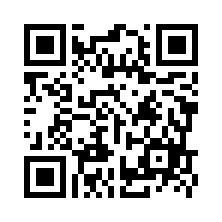 申し込み方法：下記 URL にアクセスし申し込みフォームより申し込み下さい。https://forms.gle/w3wyTA3Jg23WY2yG6スマートフォンの方は、右のQRコードからでもアクセス可能です。申し込み期限：2020年2月21日（金）兵庫県理学療法士会の会員対象の勉強会となります。敷地内は禁煙となっています。車でのご来場はお控えください。申し込み先・問い合わせ先：西川整形外科リハビリクリニック　小山智士　rehab@nishikawa-seikei.com　　　　　　　　　　　　　　　　　　　　　　